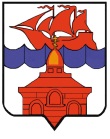 РОССИЙСКАЯ ФЕДЕРАЦИЯКРАСНОЯРСКИЙ КРАЙТАЙМЫРСКИЙ ДОЛГАНО-НЕНЕЦКИЙ МУНИЦИПАЛЬНЫЙ РАЙОНХАТАНГСКИЙ СЕЛЬСКИЙ СОВЕТ ДЕПУТАТОВРЕШЕНИЕ15 декабря 2023 года                                                                                            	          № 00-РСОб утверждении Соглашения о передаче органам местного самоуправления сельского поселения Хатанга осуществления части полномочий органов местного самоуправления Таймырского Долгано-Ненецкого муниципального района по организации предоставления дополнительного образования детям в муниципальных образовательных организацияхВ соответствии с частью 4 статьи 15 Федерального закона от 06.10.2003 № 131-ФЗ «Об общих принципах местного самоуправления в Российской Федерации», пунктом 22 части 2 статьи 27 Устава сельского поселения Хатанга Хатангский сельский Совет депутатовРЕШИЛ:Утвердить Соглашение о передаче органам местного самоуправления сельского поселения Хатанга осуществления части полномочий органов местного самоуправления Таймырского Долгано-Ненецкого муниципального района по организации предоставления дополнительного образования детям в муниципальных образовательных организациях, согласно приложению к настоящему Решению.Опубликовать настоящее Решение в периодическом печатном издании органов местного самоуправления сельского поселения Хатанга «Информационный бюллетень» и разместить на официальном сайте органов местного самоуправления сельского поселения Хатанга www.hatanga24.ru. 3. Настоящее Решение вступает в силу со дня его официального опубликования и распространяет свое действие на правоотношения, возникающие с 01  января 2024 года по 31 декабря 2024 года. Председатель Хатангского сельского                      Глава сельского поселения Хатанга Совета депутатов	                                 	                                                           А. В. Беляев                                                               А.С. ДоронинПриложение          к Решению Хатангского сельского Совета депутатов                           от 15 декабря 2023  № 00-РССОГЛАШЕНИЕо передаче органам местного самоуправления сельского поселения Хатанга осуществления части полномочий органов местного самоуправления Таймырского Долгано-Ненецкого муниципального района по организации предоставления дополнительного образования детям в муниципальных образовательных организацияхТаймырский Долгано-Ненецкий муниципальный район в лице Главы Таймырского Долгано-Ненецкого муниципального района Вершинина Евгения Владимировича, действующего на основании Устава Таймырского Долгано-Ненецкого муниципального района с одной стороны и Администрация  сельского поселение Хатанга в лице Главы сельского поселения Хатанга Доронина Андрея Сергеевича, действующего на основании Устава муниципального образования сельского поселения Хатанга, с другой стороны, именуемые в дальнейшем «Стороны», заключили настоящее соглашение (далее - Соглашение) о нижеследующем.I. Предмет Соглашения1. В соответствии с Соглашением органы местного самоуправления Таймырского Долгано-Ненецкого муниципального района (далее - муниципальный район) передают органам местного самоуправления сельского поселения Хатанга осуществление части полномочий по организации предоставления дополнительного образования детям в муниципальных образовательных организациях, исполнение которых закреплено п. 11 ч. 1 ст. 15 Федерального закона от 06.10.2003 г. № 131-ФЗ «Об общих принципах местного самоуправления в Российской Федерации», касающихся реализации образовательных программ в области искусств (далее - переданные полномочия).II. Срок передачи полномочий2. Полномочия органов местного самоуправления муниципального района, предусмотренные пунктом 1 Соглашения, передаются органам местного самоуправления сельского поселения Хатанга на срок с 1 января 2024 года по 31 декабря 2024 года.III. Права и обязанности Сторон3. В целях исполнения переданных полномочий органы местного самоуправления сельского поселения Хатанга:1) обеспечивают в соответствии с законодательством Российской Федерации организацию предоставления дополнительного образования детям, предусмотренного пунктом 1 Соглашения;2) осуществляют полномочия (права и обязанности) органов местного самоуправления, связанные с организацией предоставления дополнительного образования детям, предусмотренные законодательством;3) организуют образовательный процесс в соответствии с государственными стандартами и образовательными программами;4) обеспечивают безопасные условия труда и образовательного процесса, а также социальные права и гарантии учащихся и работников;5) используют предоставляемые на исполнение переданных полномочий финансовые средства по целевому назначению;6) принимают участие в разработке и реализации целевых и комплексных программ социально-культурного развития муниципального района, в реализации региональных и федеральных программ в области дополнительного образования детей;7) определяют орган местного самоуправления сельского   поселения Хатанга, в ведении которого будет находиться осуществление переданных полномочий, (далее - уполномоченный орган сельского поселения Хатанга);8) предоставляют в органы местного самоуправления муниципального района отчетность по финансово-хозяйственной, учебно-воспитательной деятельности, согласно приложениям 2 и 3 к Соглашению, а также иную информацию, связанную с реализацией переданных полномочий;9) в случае, если возникают препятствия исполнению переданных полномочий, уведомляют об этом органы местного самоуправления муниципального района;10) осуществляют иные действия (полномочия), связанные с исполнением переданных полномочий, предусмотренные законодательством Российской Федерации;11) согласовывают назначение руководителя образовательной организации, предоставляющей дополнительное образование с Администрацией муниципального района, в соответствии с Соглашением.4. В целях обеспечения исполнения органами местного самоуправления сельского поселения Хатанга переданных полномочий органы местного самоуправления муниципального района:1) предусматривают в районном бюджете финансовые средства в виде иных межбюджетных трансфертов на финансирование переданных полномочий, расчет которых производится в соответствии с разделом IV Соглашения;2) своевременно и в полном объеме перечисляют органам местного самоуправления сельского поселения Хатанга иные межбюджетные трансферты, предназначенные для исполнения переданных полномочий;3) оказывают методическую, организационную и иную помощь в организации исполнения переданных полномочий;4) запрашивают у уполномоченного органа сельского поселения Хатанга документы, отчеты и иную информацию, связанную с исполнением переданных полномочий;5) осуществляют контроль за исполнением органами местного самоуправления сельского поселения Хатанга переданных полномочий, а также за целевым использованием финансовых средств, предоставленных на эти цели;6) в случае выявления нарушений дают обязательные для исполнения органами местного самоуправления сельского поселения Хатанга письменные предписания об устранении выявленных нарушений в определенный срок с момента уведомления;7) рассматривают обращения органов местного самоуправления сельского поселения Хатанга, связанные с осуществлением переданных полномочий, в том числе о возникновении препятствий исполнению переданных полномочий.IV. Финансовое и материально-техническое обеспечение осуществления переданных полномочий5. Для осуществления полномочий, передаваемых в соответствии с настоящим Соглашением, бюджету сельского поселения Хатанга передаются необходимые финансовые средства из районного бюджета в виде иных межбюджетных трансфертов.Органы местного самоуправления сельского поселения Хатанга дополнительно могут использовать собственные средства для осуществления переданных полномочий.6. Объем предоставляемых бюджету сельского поселения Хатанга иных межбюджетных трансфертов из районного бюджета для осуществления переданных полномочий утверждается Решением Таймырского Долгано-Ненецкого районного Совета депутатов (далее - Таймырский Совет депутатов) о районном бюджете на соответствующий финансовый год и (или) сводной бюджетной росписью районного бюджета, с учетом внесенных в них изменений, в установленном порядке.7. Порядок определения ежегодного объема иных межбюджетных трансфертов, предоставляемых бюджету сельского   поселения Хатанга из районного бюджета на осуществление переданных полномочий, устанавливается приложением 1 к Соглашению.8. Передача финансовых средств для осуществления переданных полномочий осуществляется в соответствии с бюджетным законодательством Российской Федерации в сроки, обеспечивающие исполнение органами местного самоуправления переданных полномочий.9. Средства на реализацию передаваемых полномочий носят целевой характер и не могут быть использованы на другие цели.10. Органы местного самоуправления сельского поселения Хатанга для исполнения переданных полномочий используют имущество, находящееся в собственности сельского   поселения Хатанга и используемое на момент заключения Соглашения по организации предоставления дополнительного образования детям, а также могут использовать иное имущество, находящееся в собственности сельского поселения Хатанга.V. Ответственность Сторон11. Органы местного самоуправления сельского поселения Хатанга несут ответственность за осуществление переданных полномочий в соответствии с законодательством Российской Федерации. При этом органы местного самоуправления сельского поселения Хатанга несут ответственность в той мере, в какой эти полномочия обеспечены финансовыми средствами.12. Установление муниципальным районом факта неисполнения или ненадлежащего исполнения органами местного самоуправления сельского поселения Хатанга Соглашения является основанием для одностороннего расторжения Соглашения. Расторжение Соглашения влечет за собой возврат перечисленных финансовых средств за вычетом фактически произведенных расходов, подтвержденных документально, в течение 10 рабочих дней со дня подписания Соглашения о расторжении. В случае неисполнения органами местного самоуправления сельского поселения Хатанга обязательств по возврату финансовых средств муниципальный район вправе требовать уплаты неустойки в размере 0,01% от суммы, предусмотренной к возврату.13. Муниципальный район осуществляет контроль за исполнением переданных полномочий и за целевым использованием денежных средств, предоставляемых для финансирования расходов по осуществлению переданных полномочий.Контроль осуществляется путем предоставления органами местного самоуправления сельского поселения Хатанга в муниципальный район отчетов об осуществлении полномочий и об использовании средств иных межбюджетных трансфертов по форме приложений 2 и 3 к Соглашению. Отчеты за 6 месяцев, 9 месяцев предоставляются до 20 числа месяца, следующего за последним месяцем квартала. Годовой отчет предоставляется до 1 февраля следующего года. 14. Стороны освобождаются от ответственности, если неисполнение или ненадлежащее исполнение обязательств по Соглашению связано с препятствиями, возникшими не по их вине и о которых были уведомлены в письменном виде органы местного самоуправления Сторон.VI. Порядок разрешения споров14. Споры, связанные с исполнением Соглашения, разрешаются путем проведения переговоров и иных согласительных процедур.15. В случае недостижения соглашения спор подлежит разрешению в соответствии с законодательством Российской Федерации.VII. Заключительные положения16. Заключенное Соглашение становится обязательным для органов местного самоуправления муниципального района после вступления в силу нормативного правового акта Таймырского Совета депутатов об утверждении Соглашения и действует до полного исполнения обязательств, предусмотренных Соглашением.17. Соглашение может быть расторгнуто досрочно в случаях:1) изменения законодательства Российской Федерации;2) неисполнения или ненадлежащего исполнения Соглашения одной из Сторон;3) по соглашению Сторон;4) если осуществление переданных полномочий становится невозможным по независящим от Сторон причинам.18. Уведомление о расторжении настоящего Соглашения в одностороннем порядке направляется второй Стороне не менее чем за три месяца до предполагаемой даты расторжения.19. Дополнения и изменения Соглашения, принимаемые по предложениям Сторон, оформляются в письменном виде и становятся его неотъемлемой частью после их заключения и утверждения представительными органами местного самоуправления Сторон.20. Соглашение составлено в четырех экземплярах, имеющих равную юридическую силу.Приложение 1к Соглашению о передаче органам местного самоуправления сельского поселения Хатанга осуществления части полномочий органов местного самоуправления Таймырского Долгано-Ненецкого муниципального района по организации предоставления дополнительного образования детям в муниципальных образовательных организацияхПорядокопределения ежегодного объема межбюджетных трансфертов, предоставляемых бюджету сельского поселения Хатанга из бюджета Таймырского Долгано-Ненецкого муниципального района для осуществления части полномочий по организации предоставления дополнительного образования детям в муниципальных образовательных организацияхДля осуществления части полномочий по организации предоставления дополнительного образования детям в муниципальных образовательных организациях, которые передаются органам местного самоуправления сельского поселения Хатанга, бюджету сельского поселения Хатанга предоставляются межбюджетные трансферты из бюджета Таймырского Долгано-Ненецкого муниципального района (далее – районный бюджет), объем которых определяется по формуле:S = x + y + z + N, где:1) S - ежегодный объем межбюджетных трансфертов, предоставляемых из районного бюджета бюджету сельского поселения Хатанга для осуществления переданных полномочий;2) x - расходы на оплату труда работников, осуществляющих исполнение полномочий на территории муниципального образования;x = f + n + p, где:f - фонд оплаты труда работников, сформированный в соответствии с действующими нормативными правовыми актами муниципального района;n - начисления на оплату труда в соответствии с законодательством Российской Федерации;p - прочие выплаты работникам, предусмотренные нормативными правовыми актами муниципального района;3) y - расходы на оплату работ, услуг (услуги связи, транспортные услуги, коммунальные услуги, арендная плата за пользование имуществом, услуги по содержанию имущества, прочие услуги) для осуществления переданных полномочий;4) z - расходы на увеличение стоимости основных средств, материальных средств, а также нематериальных активов для осуществления переданных полномочий на территории сельского поселения Хатанга исключительно для собственных нужд учреждения дополнительного образования, осуществляющего соответствующие полномочия;5) N - прочие расходы органов местного самоуправления сельского поселения Хатанга, связанные с осуществлением полномочий на территории сельского поселения Хатанга.Приложение 2к Соглашению о передаче органам местного самоуправления сельского поселения Хатанга осуществления части полномочий органов местного самоуправления Таймырского Долгано-Ненецкого муниципального района по организации предоставления дополнительного образования детям в муниципальных образовательных организацияхОтчет об использовании средств иных межбюджетных трансфертов, предоставляемых из районного бюджета бюджетам городских и сельских поселений Таймырского Долгано- Ненецкого муниципального района для осуществления части полномочий, предаваемых на основании Соглашения______________________________________________________________________________________________________________________(наименование муниципального образования Таймырского Долгано-Ненецкого муниципального района)Глава муниципального образования                   _________________   ФИО                                                                                                                                            МППриложение 3к Соглашению о передаче органам местного самоуправления сельского поселения Хатанга осуществления части полномочий органов местного самоуправления Таймырского Долгано-Ненецкого муниципального района по организации предоставления дополнительного образования детям в муниципальных образовательных организацияхОтчет об учебно-воспитательной деятельности учреждений дополнительного образования в области искусства городских и сельских поселений Таймырского Долгано-Ненецкого муниципального района по осуществлению части полномочий, переданных на основании Соглашения_____________________________________________________________________________________________________________________________(наименование муниципального образования Таймырского Долгано-Ненецкого муниципального района)Глава муниципального образования                   _________________   ФИО                                                                                                                                            МПУтверждено РешениемХатангского сельскогоСовета депутатовот ________ года  № ______Утверждено Решением Таймырского Долгано-Ненецкого районного Совета депутатовот _______ года  № __________ Глава Таймырского Долгано-Ненецкого муниципального района	                Е.В. Вершинин        Глава сельского поселения Хатанга                                              А.С. Доронин№ п/пНаименование мероприятия КОСГУПлан на 2024г.План на период (январь-июнь) 2024 г.Исполнение (январь-июнь) 2024г.Отклонение исполнения от плана за период (январь-июнь) 2024 г.Пояснение причин неисполнения от плана за период (январь-июнь) 2024 г. План на период (январь-сентябрь) 2024 г. Исполнение (январь-сентябрь) 2024 г.Отклонение исполнения от плана за период (январь-сентябрь) 2024 г.Пояснение причин неисполнения от плана за период (январь-сентябрь) 2024 г.План на период (январь-декабрь) 2024 г.Исполнение (январь-декабрь) 2024 г. Отклонение исполнения от плана за период (январь-декабрь) 2024 г.Пояснение причин неисполнения от плана за период (январь-декабрь) 2024 г.Процент исполнения от плана за 2024 г., %12345678910111213141516171.Предоставление иных межбюджетных трансфертов бюджетам городских и сельских поселений муниципального района по организации предоставления дополнительного образования1.Предоставление иных межбюджетных трансфертов бюджетам городских и сельских поселений муниципального района по организации предоставления дополнительного образования1.Предоставление иных межбюджетных трансфертов бюджетам городских и сельских поселений муниципального района по организации предоставления дополнительного образованияИТОГО: Всего № п/пПериодичностьЧисленность учащихся учреждения / изменения,причины изменения численностиЧисленность кадрового состава (административно-управленческий, преподавательский/изменения, причины изменения численностиПовышение квалификации преподавателей (чел.) за счет средств районного бюджета(руб.)Количество учебных часов на каждую штатную ед. преподавательского состава, согласно тарификации на новый учебный годМетодическая работа учреждения(кол-во проведенных мероприятий, разработанного материала и др.)Количество предписаний/исполнение предписаний(руб.)Количество проведенных культурно-просветительских мероприятий, участие в конкурсах, концертах и т.д., использовано фин. средств (руб.)Укрепление материально-технической базы учреждения (руб.)Текущий, капитальный ремонт(руб.)1I четверть2II четверть3III четверть4IV четвертьИТОГО: